ОБЕДИНЕНО УЧИЛИЩЕ „НИКОЛА ЙОНКОВ ВАПЦАРОВ”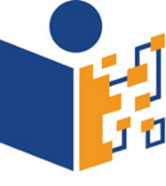 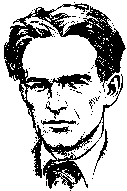 с. Вълчитрън, общ. Пордим, обл. Плевен5890, ул. „Лачко Ангелов” 2, тел. +359 (0)6528 2396, моб. тел + 359 (0)884 878 785,е-mails: info-1500304@edu.mon.bg, d.lungalov@abv.bgВх.№………../……………….20…… г.ДО ДИРЕКТОРА НА ОбУ „НИКОЛА ВАПЦАРОВ“ С. ВЪЛЧИТРЪН, ОБЩ. ПОРДИМЗ А Я В Л Е Н И Еот .............................................................................................................................................................					(трите имена на родителя/ настойника)живущ в ...................................................................................................................................................(град, квартал, улица №, вход, етаж, апартамент)Телефон за връзка:............................................ e-mail:.........................................................УважаемИ госпоДИН Директор,    На основание чл. 12, ал. 2 от ЗПУО и чл. 45 от Наредба № 10 от 01.09.2016 г. за организация на дейностите в училищното образование желая синът ми/дъщеря ми ……………………………………………………………………………………………………………, (трите имена на ученика)роден/а на ………………………………….. в гр./с. ………………………………………………., ученик/чка от …………..клас на ……………………………………………………………………….. училище да бъде записан/а в V клас за учебната 20…./20…. година.ДЕКЛАРИРАМ:че съм запознат/а с училищните критерии за прием на ученици в V клас за учебната 20…../20….. г.че давам съгласието си личните данни на детето ми да бъдат обработвани за нуждите на училищната администрация при пълно спазване на Закона за защита на личните данни.Дата: ……………………………..	Родител: …………………………